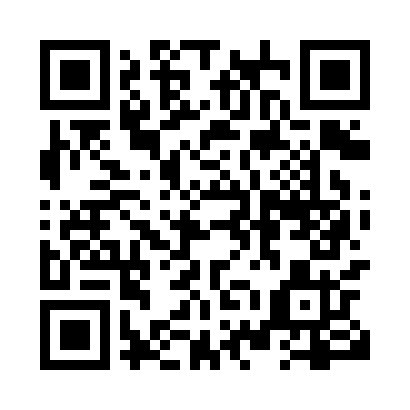 Prayer times for Villa Marie, Newfoundland and Labrador, CanadaWed 1 May 2024 - Fri 31 May 2024High Latitude Method: Angle Based RulePrayer Calculation Method: Islamic Society of North AmericaAsar Calculation Method: HanafiPrayer times provided by https://www.salahtimes.comDateDayFajrSunriseDhuhrAsrMaghribIsha1Wed4:085:481:026:058:179:592Thu4:055:471:026:068:1910:013Fri4:035:451:026:078:2010:034Sat4:015:441:026:088:2210:055Sun3:595:421:026:098:2310:076Mon3:575:411:026:098:2410:097Tue3:545:391:026:108:2610:118Wed3:525:381:026:118:2710:139Thu3:505:361:026:128:2810:1510Fri3:485:351:026:138:2910:1711Sat3:465:341:026:138:3110:1912Sun3:445:321:026:148:3210:2113Mon3:425:311:026:158:3310:2314Tue3:405:301:026:168:3510:2515Wed3:385:281:026:168:3610:2716Thu3:365:271:026:178:3710:2917Fri3:345:261:026:188:3810:3118Sat3:325:251:026:198:4010:3319Sun3:305:241:026:198:4110:3520Mon3:285:231:026:208:4210:3721Tue3:265:221:026:218:4310:3922Wed3:255:211:026:218:4410:4123Thu3:235:201:026:228:4510:4324Fri3:215:191:026:238:4610:4425Sat3:205:181:026:238:4810:4626Sun3:185:171:036:248:4910:4827Mon3:165:161:036:258:5010:5028Tue3:155:151:036:258:5110:5229Wed3:135:151:036:268:5210:5330Thu3:125:141:036:268:5310:5531Fri3:115:131:036:278:5410:57